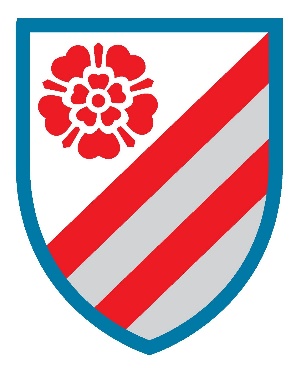 Religious Studies for the week commencing 11th May 2020Years 5-8This week we have head about Dame Julian of Norwich.  She was a mystic and a visionary as well as writing the oldest surviving book by a woman.She has been studied by people since the 14th Century and her words are still listened to.Whose life do you admire?  Write about this person, why you admire them, what they have done to inspire you and a little about their life.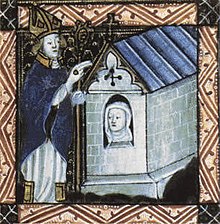 